	Vadovaudamasi Lietuvos Respublikos vietos savivaldos įstatymo 6 straipsnio 5 ir 6 punktais, 16 straipsnio 2 dalies 26 punktu, Lietuvos Respublikos valstybės ir savivaldybių turto valdymo, naudojimo ir disponavimo juo įstatymo 6 straipsnio 2 punktu ir 20 straipsnio 1 dalies 4 punktu ir atsižvelgdama į Nacionalinės švietimo agentūros ir Pagėgių savivaldybės 2016 m. spalio 24 d. Jungtinės veiklos sutarties Nr. F3-38-(05) 2020 m. balandžio 2 d. pasirašytu papildymu Nr. A3-160, Pagėgių savivaldybės taryba n u s p r e n d ž i a: 	1. Perimti Pagėgių savivaldybės nuosavybėn savarankiškosioms funkcijoms įgyvendinti valstybei nuosavybės teise priklausantį ir šiuo metu Nacionalinės švietimo agentūros patikėjimo teise valdomą turtą nurodytą Kompiuterinės įrangos, perduodamos Pagėgių savivaldybės nuosavybėn, sąraše (pridedama).	2. Perėmus Pagėgių savivaldybės nuosavybėn sprendimo Kompiuterinės įrangos, perduodamos Pagėgių savivaldybės nuosavybėn, sąraše nurodytą turtą, jį perduoti nurodytoms mokykloms valdyti, naudoti ir disponuoti juo patikėjimo teise.	3. Įgalioti Pagėgių savivaldybės Turto ir ūkio skyriaus ūkvedį, perduodant turtą, nurodytą Kompiuterinės įrangos, perduodamos Pagėgių savivaldybės nuosavybėn, sąraše pasirašyti Pagėgių savivaldybės vardu turto priėmimo - perdavimo aktą.	Šis sprendimas gali būti skundžiamas Regionų apygardos administracinio teismo Klaipėdos rūmams (Galinio Pylimo g. 9, 91230 Klaipėda) Lietuvos Respublikos administracinių bylų teisenos įstatymo nustatyta tvarka per 1 (vieną) mėnesį nuo sprendimo paskelbimo ar įteikimo suinteresuotiems asmenims dienos.SUDERINTA:Administracijos direktorius                                                                            Virginijus Komskis      Dokumentų valdymo ir teisės skyriaus vyresnioji specialistė                         Ingrida ZavistauskaitėParengė Laimutė Šegždienė,Turto ir ūkio skyriaus vedėjo pavaduotoja    Pagėgių savivaldybės tarybos 2020 m. gegužės      d. sprendimo Nr. T-priedasKOMPIUTERINĖS ĮRANGOS, PERDUODAMOS PAGĖGIŲ SAVIVALDYBĖS NUOSAVYBĖN, SĄRAŠAS__________________________________                     Pagėgių savivaldybės tarybos                     veiklos reglamento                     2 priedasSPRENDIMO PROJEKTO „ kompiuterinės įrangos perėmimo savivaldybės nuosavybėn ir jos perdavimo valdyti, naudoti ir disponuoti patikėjimo teise“AIŠKINAMASIS RAŠTAS2020-04-29	1. Parengto projekto tikslai ir uždaviniai: Sutikti perimti iš Nacionalinės švietimo agentūros Pagėgių savivaldybės nuosavybėn kompiuterinę įrangą ir perduoti ją valdyti patikėjimo teise Savivaldybės ugdymo įstaigoms.     	 2. Kaip šiuo metu yra sureguliuoti projekte aptarti klausimai: Nacionalinė švietimo agentūra, vadovaudamasi Lietuvos Respublikos Vyriausybės 2020 m. kovo 14 d. nutarimu Nr. 207 "Dėl karantino Lietuvos Respublikos teritorijoje paskelbimo", visoms Lietuvos savivaldybėms nupirko kompiuterinę įrangą mokymui nuotoliniu būdu. 	Atsižvelgiant į 2020 m. balandžio mėn. su kiekviena savivaldybe pasirašytais papildymais prie 2016 m. Jungtinės veiklos dėl partnerystės, įgyvendinant ES paramos projektą "Mokyklų aprūpinimas gamtos ir technologinių mokslų priemonėmis" Nr. 09.1.3-CPVA-V-704-02-0001, nupirktas turtas 2020 m. balandžio mėn. yra perduotas savivaldybėms, pasirašant perdavimo - priėmimo aktus.      	 3. Kokių teigiamų rezultatų laukiama: kompiuterinė įranga bus naudojama ugdymo įstaigose mokymui nuotoliniu būdu.     	4. Galimos neigiamos priimto projekto pasekmės ir kokių priemonių reikėtų imtis, kad tokių pasekmių būtų išvengta:  priėmus sprendimą neigiamų pasekmių nenumatoma.     	5. Kokius galiojančius aktus (tarybos, mero, savivaldybės administracijos direktoriaus) reikėtų pakeisti ir panaikinti, priėmus sprendimą pagal teikiamą projektą.     	6. Jeigu priimtam sprendimui reikės kito tarybos sprendimo, mero potvarkio ar administracijos direktoriaus įsakymo, kas ir kada juos turėtų parengti: Pagėgių savivaldybės administracijos Turto ir ūkio skyrius.    	7. Ar reikalinga atlikti sprendimo projekto antikorupcinį vertinimą: nereikalinga.    	8. Sprendimo vykdytojai ir įvykdymo terminai, lėšų, reikalingų sprendimui įgyvendinti, poreikis (jeigu tai numatoma – derinti su Finansų skyriumi): Savivaldybės administracija. Sprendimui įgyvendinti savivaldybės biudžeto lėšų nereikės.     	9. Projekto rengimo metu gauti specialistų vertinimai ir išvados, ekonominiai apskaičiavimai (sąmatos)  ir konkretūs finansavimo šaltiniai: valstybės biudžeto lėšos.          	 10. Projekto rengėjas ar rengėjų grupė. Turto ir ūkio skyriaus vedėjo pavaduotoja Laimutė Šegždienė, tel. 8 441 70410.         	 11. Kiti, rengėjo nuomone,  reikalingi pagrindimai ir paaiškinimai: projektas parengtas vadovaujantis Lietuvos Respublikos vietos savivaldos įstatymo  6 straipsnio 5 ir 6 punktais, Lietuvos Respublikos valstybės ir savivaldybių turto valdymo, naudojimo ir disponavimo juo įstatymo 6 straipsnio 2 punktu ir 20 straipsnio 1 dalies 4 punktu ir atsižvelgdama į Nacionalinės švietimo agentūros ir Pagėgių savivaldybės 2016 m. spalio 24 d. Jungtinės veiklos sutarties Nr. F3-38-(05) 2020 m. balandžio 2 d. pasirašytu papildymu Nr. A3-160.Turto ir ūkio skyriaus vedėjo pavaduotoja                                                          Laimutė Šegždienė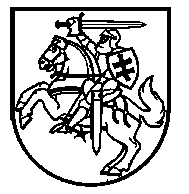 NACIONALINĖ ŠVIETIMO AGENTŪRABiudžetinė įstaiga, M. Katkaus g. 44, 09217 Vilnius, tel. (8 5) 275 2362, faks. (8 5) 272 4315,el. p. info@nsa.smm.lt, http://www.nsa.smm.ltDuomenys kaupiami ir saugomi Juridinių asmenų registre, kodas 305238040_______________________________________________________________________________________Savivaldybių administracijoms			 2020        Nr.	DĖL ES PARAMOS PROJEKTO „MOKYKLŲ APRŪPINIMAS GAMTOS IR TECHNOLOGINIŲ MOKSLŲ PRIEMONĖMIS“ (KODAS NR. 09.1.3-CPVA-V-704-02-0001)“ ĮGYTO TURTO PERDAVIMO Nacionalinė Švietimo agentūra (toliau – Agentūra), vadovaudamasi Lietuvos Respublikos Vyriausybės 2020 m. kovo 14 d. nutarimo Nr. 207 „Dėl karantino Lietuvos Respublikos teritorijoje paskelbimo“ 3.3 papunkčiu, visoms Lietuvos savivaldybėms nupirko kompiuterinę įrangą  (toliau – Turtas) mokymui nuotoliniu būdu. 	Atsižvelgiant į 2020 m. balandžio mėn. su kiekviena savivaldybe pasirašytais papildymais prie 2016 m. Jungtinės veiklos sutarčių dėl partnerytės, įgyvendinant ES paramos projektą „Mokyklų aprūpinimas gamtos ir technologinių mokslų priemonėmis“ Nr. 09.1.3-CPVA-V-704-02-0001 (toliau – Sutarties papildymas), nupirktas Turtas 2020 m. balandžio mėn. yra perduotas savivaldybėms, pasirašant prekių perdavimo ir priėmimo aktus.   Vadovaujantis Lietuvos Respublikos įstatymais ir kitais teisės aktais bei  Sutarties papildymu Turtas savivaldybių nuosavybėn turi būti perduotas Lietuvos Respublikos Vyriausybės nutarimu.Atsižvelgiant į tai, kas išdėstyta, prašome inicijuoti savivaldybės tarybos sprendimą dėl Turto skyrimo Jūsų savivaldybei. 	Pateikiame tarybos sprendimo ir jo priedo pavyzdžius. Priedą reikia pildyti remiantis 2020 m. balandžio mėn.  gauto Turto prekių perdavimo ir priėmimo aktais.Sprendimo patvirtintą kopiją prašome atsiųsti Agentūrai adresu: M. Katkus g. 44, 09217 Vilnius ir pakartoti šiuo el. paštu:  giedre.daugirdiene@nsa.smm.lt. VšĮ Centinę projekto valdymo agentūrą privalėsime informuoti kokia mokykla kokį Turtą gavo,  todėl parengus sprendimą, labai prašome nurodytu el. paštu atsiųsti ir sprendimo priedą word ar excel formatais.Primename, kad Turtą perdavus savivaldybių nuosavybėn, privalu laikytis Jungtinės veiklos sutartyje ir Sutarties papildyme nurodytų reikalavimų: Turtas (prekės) turi būti naudojamas tik projekte numatytam tikslui - didinti bendrojo ugdymo įstaigų tinklo veiklos efektyvumą, modernizuojant mokymo(-si) aplinką;Savivaldybių administracijos - projekto partneriai turi: a) užtikrinti prekių tinkamą naudojimą ir saugojimą, prireikus atstatyti ir atkurti prarastą turtą; b) teisės aktų nustatyta tvarka perduoti prekes mokykloms ir užtikrinti gautų prekių apskaitą; c) užtikrinti naudojimąsi finansuotos veiklos rezultatais projekto vykdymo metu ir 5 metus po Projekto veiklų įgyvendinimo pabaigos, t. y.  išlaikyti ir tinkamai eksploatuoti tik projekto tikslais.Pagal dabartinius planus projekto pabaiga planuojama 2022 m., todėl turtas pagal paskirtį turi būti naudojamas maždaug iki 2027 m. Praradus turtą dėl bet kurios priežasties, mokykla ne prastesnių parametrų turtą privalo atpirkti savo lėšomis. Sudaužius ar sugedus nepataisomai, galima ne prastesnių parametrų turtą arba atpirkti savo lėšomis, arba nurašyti kaip mažos vertės objektą pagal savivaldybėje  patvirtintą tvarką. Nurašytą turtą taip pat reikia saugoti 5 metus po projekto pabaigos.  Apie projekto pabaigą informuosime atskiru pranešimu, kai tik paaiškės data.
                   PRIDEDAMA: Savivaldybės tarybos sprendimo pavyzdys, 1 lapas;Savivaldybės tarybos sprendimo priedo pavyzdys, 1 lapas.Direktorė 					Rūta Krasauskienė                                                                                                               Projektas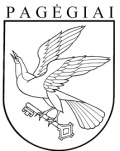 Pagėgių savivaldybės tarybasprendimasdėl kompiuterinės įrangos perėmimo PAGĖGIŲ savivaldybės nuosavybėn ir jos perdavimo valdyti, naudoti ir disponuoti patikėjimo teise2020 m. balandžio 29 d. Nr. T1-97PagėgiaiEil. Nr.Mokyklos pavadinimasTurto pavadinimasKiekis, vnt.Vieneto kaina Eur su PVMSuma Eur su PVM1.Piktupėnų pagrindinė mokyklaNešiojamas kompiuteris "HP 250"1492,47492,47Planšetinis kompiuteris "Samsung Galaxy Tab" A 10.1 LTE (2019)10179,081790,80Planšetinis kompiuteris "Samsung Galaxy Tab" A 10.1 LTE (2019)10186,341863,402.Pagėgių pradinė mokyklaPlanšetinis kompiuteris "Samsung Galaxy Tab" A 10.1 LTE (2019)10179,081790,80Planšetinis kompiuteris "Samsung Galaxy Tab" A 10.1 LTE (2019)8186,341490,723.Natkiškių Zosės Petraitienės pagrindinė mokyklaPlanšetinis kompiuteris "Samsung Galaxy Tab" A 10.1 LTE (2019)12186,342236,08Planšetinis kompiuteris "Samsung Galaxy Tab" A 10.1 LTE (2019)5179,08895,404.Stoniškių pagrindinė mokyklaPlanšetinis kompiuteris "Samsung Galaxy Tab" A 10.1 LTE (2019)5179,08895,40Planšetinis kompiuteris "Samsung Galaxy Tab" A 10.1 LTE (2019)5186,34931,705.Vilkyškių Johaneso Bobrovskio gimnazijaPlanšetinis kompiuteris "Samsung Galaxy Tab" A 10.1 LTE (2019)40186,347453,60Planšetinis kompiuteris "Samsung Galaxy Tab" A 10.1 LTE (2019)10179,081790,80Nešiojamas kompiuteris "HP 250"1492,47492,476.Pagėgių Algimanto Mackaus gimnazijaPlanšetinis kompiuteris "Samsung Galaxy Tab" A 10.1 LTE (2019)35186,346521,90Planšetinis kompiuteris "Samsung Galaxy Tab" A 10.1 LTE (2019)10179,081790,80Nešiojamas kompiuteris "HP 250"1492,47492,47Iš viso savivaldybei tenkanti lėšų suma:16330 928,81